汽車1年12,000元/張，機車1年2,400元/張，西安街廠商1年36,000元/張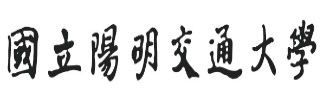 陽明校區112學年度廠商停車識別證申請書陽明校區112學年度廠商停車識別證申請書陽明校區112學年度廠商停車識別證申請書陽明校區112學年度廠商停車識別證申請書陽明校區112學年度廠商停車識別證申請書陽明校區112學年度廠商停車識別證申請書姓名姓名車輛種類□	汽車□	汽車□	機車職稱職稱牌照號碼身分證號碼身分證號碼電話/手機使用期間使用期間　　　年　　月　　日至　　　年　　月　　日　　　年　　月　　日至　　　年　　月　　日　　　年　　月　　日至　　　年　　月　　日　　　年　　月　　日至　　　年　　月　　日　　　年　　月　　日至　　　年　　月　　日　　　年　　月　　日至　　　年　　月　　日　　　年　　月　　日至　　　年　　月　　日檢附證件(請附正本，驗後發還)一、行車執照。二、駕駛執照。三、汽機車強制險。檢附證件(請附正本，驗後發還)一、行車執照。二、駕駛執照。三、汽機車強制險。檢附證件(請附正本，驗後發還)一、行車執照。二、駕駛執照。三、汽機車強制險。檢附證件(請附正本，驗後發還)一、行車執照。二、駕駛執照。三、汽機車強制險。檢附證件(請附正本，驗後發還)一、行車執照。二、駕駛執照。三、汽機車強制險。檢附證件(請附正本，驗後發還)一、行車執照。二、駕駛執照。三、汽機車強制險。檢附證件(請附正本，驗後發還)一、行車執照。二、駕駛執照。三、汽機車強制險。檢附證件(請附正本，驗後發還)一、行車執照。二、駕駛執照。三、汽機車強制險。檢附證件(請附正本，驗後發還)一、行車執照。二、駕駛執照。三、汽機車強制險。國立陽明交通大學總務處事務一組基於「場所進出安全管理、停車位管制」之目的，須蒐集您的「姓名、車輛種類、牌照號碼、職稱、身分證號、電話／手機」等個人資料，並請檢附行照、駕照、汽機車強制險等證件正本（查驗後發還），以在校務行政期間及地區內，作為場所進出及停車位管制、身分確認、必要聯繫等符合校務行政目的之用。您得依法行使請求查閱、補充、更正；請求提供複製本；請求停止蒐集、處理、利用；請求刪除個人資料等權利，請洽事務一組【分機62214】。各項資料如未完整提供，將無法完成停車識別證申請作業。本公司承作　貴校　　　　　　　　　　　　工程，須在校區行駛車輛，已詳閱國立陽明交通大學交通管理辦法及工程專用車輛管制辦法等，並願遵守相關規定，茲檢附證件影本，請核發車輛停車識別證。本公司保證進入校區之車輛皆已投保第三責任險，若有不實情事或造成人員、財物損害，本公司願負連帶賠償責任。廠商名稱：                                    (蓋章)負責人：                                       (簽章)工程承辦單位：                            (承辦人簽章)～注意事項～＊各類證件請攜正本，驗後發還。＊車輛未停放停車格線內(含星期例假日及下班時間)，以違規停車取締。＊校園違規停車經告發應於規定期限內繳清違規處理費。＊承攬契約未滿1年，廠商得以月計費，但繳費後概不退費。＊騎乘機車未戴安全帽者，須繳違規處理費300元，第二次騎乘機車未戴
安全帽者取消機車停車識別證3個月，第三次取消機車停車識別證6個月。國立陽明交通大學總務處事務一組基於「場所進出安全管理、停車位管制」之目的，須蒐集您的「姓名、車輛種類、牌照號碼、職稱、身分證號、電話／手機」等個人資料，並請檢附行照、駕照、汽機車強制險等證件正本（查驗後發還），以在校務行政期間及地區內，作為場所進出及停車位管制、身分確認、必要聯繫等符合校務行政目的之用。您得依法行使請求查閱、補充、更正；請求提供複製本；請求停止蒐集、處理、利用；請求刪除個人資料等權利，請洽事務一組【分機62214】。各項資料如未完整提供，將無法完成停車識別證申請作業。本公司承作　貴校　　　　　　　　　　　　工程，須在校區行駛車輛，已詳閱國立陽明交通大學交通管理辦法及工程專用車輛管制辦法等，並願遵守相關規定，茲檢附證件影本，請核發車輛停車識別證。本公司保證進入校區之車輛皆已投保第三責任險，若有不實情事或造成人員、財物損害，本公司願負連帶賠償責任。廠商名稱：                                    (蓋章)負責人：                                       (簽章)工程承辦單位：                            (承辦人簽章)～注意事項～＊各類證件請攜正本，驗後發還。＊車輛未停放停車格線內(含星期例假日及下班時間)，以違規停車取締。＊校園違規停車經告發應於規定期限內繳清違規處理費。＊承攬契約未滿1年，廠商得以月計費，但繳費後概不退費。＊騎乘機車未戴安全帽者，須繳違規處理費300元，第二次騎乘機車未戴
安全帽者取消機車停車識別證3個月，第三次取消機車停車識別證6個月。國立陽明交通大學總務處事務一組基於「場所進出安全管理、停車位管制」之目的，須蒐集您的「姓名、車輛種類、牌照號碼、職稱、身分證號、電話／手機」等個人資料，並請檢附行照、駕照、汽機車強制險等證件正本（查驗後發還），以在校務行政期間及地區內，作為場所進出及停車位管制、身分確認、必要聯繫等符合校務行政目的之用。您得依法行使請求查閱、補充、更正；請求提供複製本；請求停止蒐集、處理、利用；請求刪除個人資料等權利，請洽事務一組【分機62214】。各項資料如未完整提供，將無法完成停車識別證申請作業。本公司承作　貴校　　　　　　　　　　　　工程，須在校區行駛車輛，已詳閱國立陽明交通大學交通管理辦法及工程專用車輛管制辦法等，並願遵守相關規定，茲檢附證件影本，請核發車輛停車識別證。本公司保證進入校區之車輛皆已投保第三責任險，若有不實情事或造成人員、財物損害，本公司願負連帶賠償責任。廠商名稱：                                    (蓋章)負責人：                                       (簽章)工程承辦單位：                            (承辦人簽章)～注意事項～＊各類證件請攜正本，驗後發還。＊車輛未停放停車格線內(含星期例假日及下班時間)，以違規停車取締。＊校園違規停車經告發應於規定期限內繳清違規處理費。＊承攬契約未滿1年，廠商得以月計費，但繳費後概不退費。＊騎乘機車未戴安全帽者，須繳違規處理費300元，第二次騎乘機車未戴
安全帽者取消機車停車識別證3個月，第三次取消機車停車識別證6個月。國立陽明交通大學總務處事務一組基於「場所進出安全管理、停車位管制」之目的，須蒐集您的「姓名、車輛種類、牌照號碼、職稱、身分證號、電話／手機」等個人資料，並請檢附行照、駕照、汽機車強制險等證件正本（查驗後發還），以在校務行政期間及地區內，作為場所進出及停車位管制、身分確認、必要聯繫等符合校務行政目的之用。您得依法行使請求查閱、補充、更正；請求提供複製本；請求停止蒐集、處理、利用；請求刪除個人資料等權利，請洽事務一組【分機62214】。各項資料如未完整提供，將無法完成停車識別證申請作業。本公司承作　貴校　　　　　　　　　　　　工程，須在校區行駛車輛，已詳閱國立陽明交通大學交通管理辦法及工程專用車輛管制辦法等，並願遵守相關規定，茲檢附證件影本，請核發車輛停車識別證。本公司保證進入校區之車輛皆已投保第三責任險，若有不實情事或造成人員、財物損害，本公司願負連帶賠償責任。廠商名稱：                                    (蓋章)負責人：                                       (簽章)工程承辦單位：                            (承辦人簽章)～注意事項～＊各類證件請攜正本，驗後發還。＊車輛未停放停車格線內(含星期例假日及下班時間)，以違規停車取締。＊校園違規停車經告發應於規定期限內繳清違規處理費。＊承攬契約未滿1年，廠商得以月計費，但繳費後概不退費。＊騎乘機車未戴安全帽者，須繳違規處理費300元，第二次騎乘機車未戴
安全帽者取消機車停車識別證3個月，第三次取消機車停車識別證6個月。國立陽明交通大學總務處事務一組基於「場所進出安全管理、停車位管制」之目的，須蒐集您的「姓名、車輛種類、牌照號碼、職稱、身分證號、電話／手機」等個人資料，並請檢附行照、駕照、汽機車強制險等證件正本（查驗後發還），以在校務行政期間及地區內，作為場所進出及停車位管制、身分確認、必要聯繫等符合校務行政目的之用。您得依法行使請求查閱、補充、更正；請求提供複製本；請求停止蒐集、處理、利用；請求刪除個人資料等權利，請洽事務一組【分機62214】。各項資料如未完整提供，將無法完成停車識別證申請作業。本公司承作　貴校　　　　　　　　　　　　工程，須在校區行駛車輛，已詳閱國立陽明交通大學交通管理辦法及工程專用車輛管制辦法等，並願遵守相關規定，茲檢附證件影本，請核發車輛停車識別證。本公司保證進入校區之車輛皆已投保第三責任險，若有不實情事或造成人員、財物損害，本公司願負連帶賠償責任。廠商名稱：                                    (蓋章)負責人：                                       (簽章)工程承辦單位：                            (承辦人簽章)～注意事項～＊各類證件請攜正本，驗後發還。＊車輛未停放停車格線內(含星期例假日及下班時間)，以違規停車取締。＊校園違規停車經告發應於規定期限內繳清違規處理費。＊承攬契約未滿1年，廠商得以月計費，但繳費後概不退費。＊騎乘機車未戴安全帽者，須繳違規處理費300元，第二次騎乘機車未戴
安全帽者取消機車停車識別證3個月，第三次取消機車停車識別證6個月。國立陽明交通大學總務處事務一組基於「場所進出安全管理、停車位管制」之目的，須蒐集您的「姓名、車輛種類、牌照號碼、職稱、身分證號、電話／手機」等個人資料，並請檢附行照、駕照、汽機車強制險等證件正本（查驗後發還），以在校務行政期間及地區內，作為場所進出及停車位管制、身分確認、必要聯繫等符合校務行政目的之用。您得依法行使請求查閱、補充、更正；請求提供複製本；請求停止蒐集、處理、利用；請求刪除個人資料等權利，請洽事務一組【分機62214】。各項資料如未完整提供，將無法完成停車識別證申請作業。本公司承作　貴校　　　　　　　　　　　　工程，須在校區行駛車輛，已詳閱國立陽明交通大學交通管理辦法及工程專用車輛管制辦法等，並願遵守相關規定，茲檢附證件影本，請核發車輛停車識別證。本公司保證進入校區之車輛皆已投保第三責任險，若有不實情事或造成人員、財物損害，本公司願負連帶賠償責任。廠商名稱：                                    (蓋章)負責人：                                       (簽章)工程承辦單位：                            (承辦人簽章)～注意事項～＊各類證件請攜正本，驗後發還。＊車輛未停放停車格線內(含星期例假日及下班時間)，以違規停車取締。＊校園違規停車經告發應於規定期限內繳清違規處理費。＊承攬契約未滿1年，廠商得以月計費，但繳費後概不退費。＊騎乘機車未戴安全帽者，須繳違規處理費300元，第二次騎乘機車未戴
安全帽者取消機車停車識別證3個月，第三次取消機車停車識別證6個月。國立陽明交通大學總務處事務一組基於「場所進出安全管理、停車位管制」之目的，須蒐集您的「姓名、車輛種類、牌照號碼、職稱、身分證號、電話／手機」等個人資料，並請檢附行照、駕照、汽機車強制險等證件正本（查驗後發還），以在校務行政期間及地區內，作為場所進出及停車位管制、身分確認、必要聯繫等符合校務行政目的之用。您得依法行使請求查閱、補充、更正；請求提供複製本；請求停止蒐集、處理、利用；請求刪除個人資料等權利，請洽事務一組【分機62214】。各項資料如未完整提供，將無法完成停車識別證申請作業。本公司承作　貴校　　　　　　　　　　　　工程，須在校區行駛車輛，已詳閱國立陽明交通大學交通管理辦法及工程專用車輛管制辦法等，並願遵守相關規定，茲檢附證件影本，請核發車輛停車識別證。本公司保證進入校區之車輛皆已投保第三責任險，若有不實情事或造成人員、財物損害，本公司願負連帶賠償責任。廠商名稱：                                    (蓋章)負責人：                                       (簽章)工程承辦單位：                            (承辦人簽章)～注意事項～＊各類證件請攜正本，驗後發還。＊車輛未停放停車格線內(含星期例假日及下班時間)，以違規停車取締。＊校園違規停車經告發應於規定期限內繳清違規處理費。＊承攬契約未滿1年，廠商得以月計費，但繳費後概不退費。＊騎乘機車未戴安全帽者，須繳違規處理費300元，第二次騎乘機車未戴
安全帽者取消機車停車識別證3個月，第三次取消機車停車識別證6個月。國立陽明交通大學總務處事務一組基於「場所進出安全管理、停車位管制」之目的，須蒐集您的「姓名、車輛種類、牌照號碼、職稱、身分證號、電話／手機」等個人資料，並請檢附行照、駕照、汽機車強制險等證件正本（查驗後發還），以在校務行政期間及地區內，作為場所進出及停車位管制、身分確認、必要聯繫等符合校務行政目的之用。您得依法行使請求查閱、補充、更正；請求提供複製本；請求停止蒐集、處理、利用；請求刪除個人資料等權利，請洽事務一組【分機62214】。各項資料如未完整提供，將無法完成停車識別證申請作業。本公司承作　貴校　　　　　　　　　　　　工程，須在校區行駛車輛，已詳閱國立陽明交通大學交通管理辦法及工程專用車輛管制辦法等，並願遵守相關規定，茲檢附證件影本，請核發車輛停車識別證。本公司保證進入校區之車輛皆已投保第三責任險，若有不實情事或造成人員、財物損害，本公司願負連帶賠償責任。廠商名稱：                                    (蓋章)負責人：                                       (簽章)工程承辦單位：                            (承辦人簽章)～注意事項～＊各類證件請攜正本，驗後發還。＊車輛未停放停車格線內(含星期例假日及下班時間)，以違規停車取締。＊校園違規停車經告發應於規定期限內繳清違規處理費。＊承攬契約未滿1年，廠商得以月計費，但繳費後概不退費。＊騎乘機車未戴安全帽者，須繳違規處理費300元，第二次騎乘機車未戴
安全帽者取消機車停車識別證3個月，第三次取消機車停車識別證6個月。國立陽明交通大學總務處事務一組基於「場所進出安全管理、停車位管制」之目的，須蒐集您的「姓名、車輛種類、牌照號碼、職稱、身分證號、電話／手機」等個人資料，並請檢附行照、駕照、汽機車強制險等證件正本（查驗後發還），以在校務行政期間及地區內，作為場所進出及停車位管制、身分確認、必要聯繫等符合校務行政目的之用。您得依法行使請求查閱、補充、更正；請求提供複製本；請求停止蒐集、處理、利用；請求刪除個人資料等權利，請洽事務一組【分機62214】。各項資料如未完整提供，將無法完成停車識別證申請作業。本公司承作　貴校　　　　　　　　　　　　工程，須在校區行駛車輛，已詳閱國立陽明交通大學交通管理辦法及工程專用車輛管制辦法等，並願遵守相關規定，茲檢附證件影本，請核發車輛停車識別證。本公司保證進入校區之車輛皆已投保第三責任險，若有不實情事或造成人員、財物損害，本公司願負連帶賠償責任。廠商名稱：                                    (蓋章)負責人：                                       (簽章)工程承辦單位：                            (承辦人簽章)～注意事項～＊各類證件請攜正本，驗後發還。＊車輛未停放停車格線內(含星期例假日及下班時間)，以違規停車取締。＊校園違規停車經告發應於規定期限內繳清違規處理費。＊承攬契約未滿1年，廠商得以月計費，但繳費後概不退費。＊騎乘機車未戴安全帽者，須繳違規處理費300元，第二次騎乘機車未戴
安全帽者取消機車停車識別證3個月，第三次取消機車停車識別證6個月。事務組事務組事務組事務組出納組出納組出納組批示批示應繳金額發票號碼：發票號碼：發票號碼：